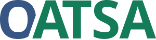 OREGON ASSOCIATION for the TREATMENT and PREVENTION of SEXUAL ABUSEBoard of Directors MeetingMarch 22, 2024 – 9:30amMeeting held at PTCN in Salem, OR
and via ZoomIn Attendance:[number in brackets indicates number of meetings attended this year out of 3]President Scott Elmore, Psy.D (March 2020 – 2023) [3]President Elect Karen Cox, LCSW (December 2022 – 2025) [2] Secretary John Thomas, LCSW (June 2022 – 2025) [3]Hi’ilei Battistini, LPC – At Large (May 2023 – 2026) [3]Keith Linn, Psy.D – At Large (September 2023 – 2026 [2]Jesse Watson, M.A. – At Large (January 2021 – 2024) [1]Not Present: Treasurer Kelley Chimenti, LCSW (January 2020 – 2023) [2]Bill Davis, Psy.D – At Large (November 2019 – 2022) [1]Molly Shepard PhD – At Large (April 2023 – 2026) [2]Guests:  Sean Clark – OASOTN Dr. Kate Crawford – Board CandidateBritney Seitz – Board CandidateTreasurer’s Report:Treasurer Chimenti was not present. President Elmore reported the next deposit on the OATSA/WATSA conference in 2025 will be drawn in April in the amount of $3,750.00. Minutes:  Minutes for the February 23, 2024, approved via email vote. Updates:SOTB:  President Elmore and Secretary Thomas reported the next meeting of the SOTB is scheduled for May 24, 2024.SOSN: The next meeting is scheduled for April 23-24, 2024, in Jackson Co. Board Member Battistini will attend. WATSA:  The committee will be posting requests for presenters/papers on the ATSA ListServ. It appears Michael Seto is being considered as keynote for the 2025 OASOTN Conference, there was discussion on other candidates. ATSA Update:  No updateOMC:  The group is organizing for 2024   OASOTN:  Registration for the May 2024 conference in Eugene is open. A link will be posted on the OATSA website.  SATF: There will be a meeting on May 28 at Chemeketa CC to collaborate with various providers of treatment and stakeholders. Action Items: Board Candidates – Kate Crawford and Britney Seitz were excused from the meeting so their candidacy could be discussed. Dr. Crawford’s candidacy was approved, and it was noted the board had not received the application packet for Ms. Seitz. Her candidacy will be considered at the April meeting. President Elmore – Due to a personal crisis, Dr. Elmore is working with President-Elect Cox to transition out of the role of Board President early. He plans to stay involved with OATSA as Past President. OATSA Spring Training – April 19-20 at The Grand Hotel at Bridgeport in Tigard. Youth & Porn presented by Dr. Scott Elmore and Sean Clark (2 general CEU’s)Friday, April 19: 10am – Noon Cultural Inclusivity & Responsiveness to Sexual Offense Specific Evaluation & Treatment presented by Drs Molly Shepard & Kate Crawford (6 culture CEU’s)Friday, April 19: 1 – 4pmSaturday, April 20: 9am – NoonOATSA Board MeetingSaturday, April 20: 1 – 3pm Spring Training Refreshments and Social – Friday AM – John will supply Coffee and MuffinsFriday PM – Karen will supply snacks/refreshments.Happy Hour – TBASaturday AM – Karen will supply Coffee and ??? Board Meeting – TBA Next Board Meeting: April 20, 2024 at 9am at Spring TrainingRespectfully Submitted…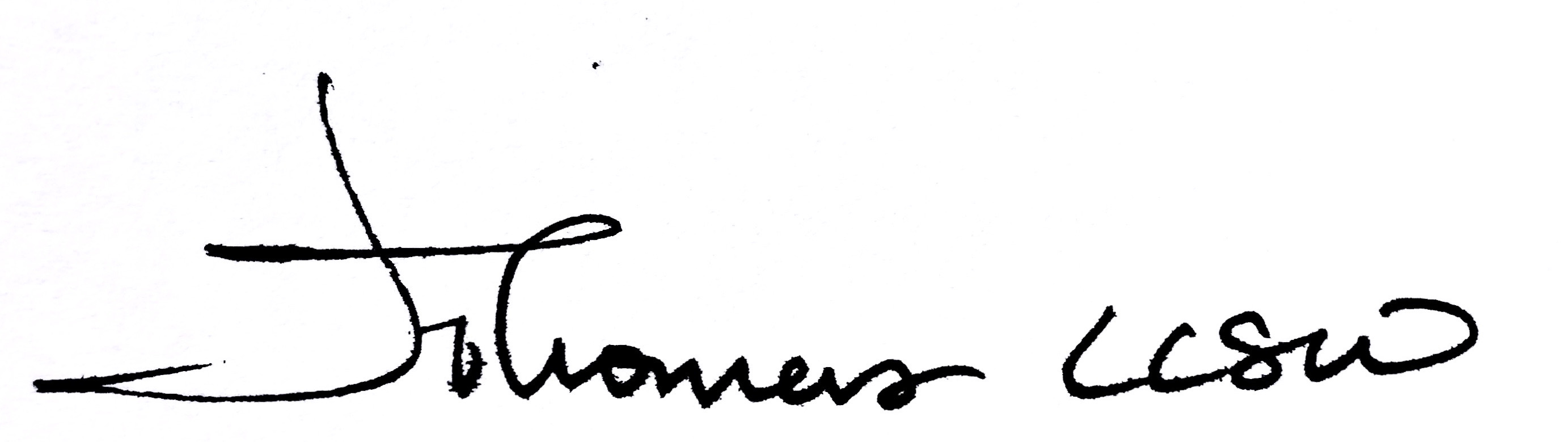 